建造、翻建、大修自住住房证明材料一、建造、翻建自住住房申请材料1、住房套数证明材料：住房套数能联网查询不需要证明材料，无法查询的需在当地房管、不动产部门出具家庭现有住房查询结果证明。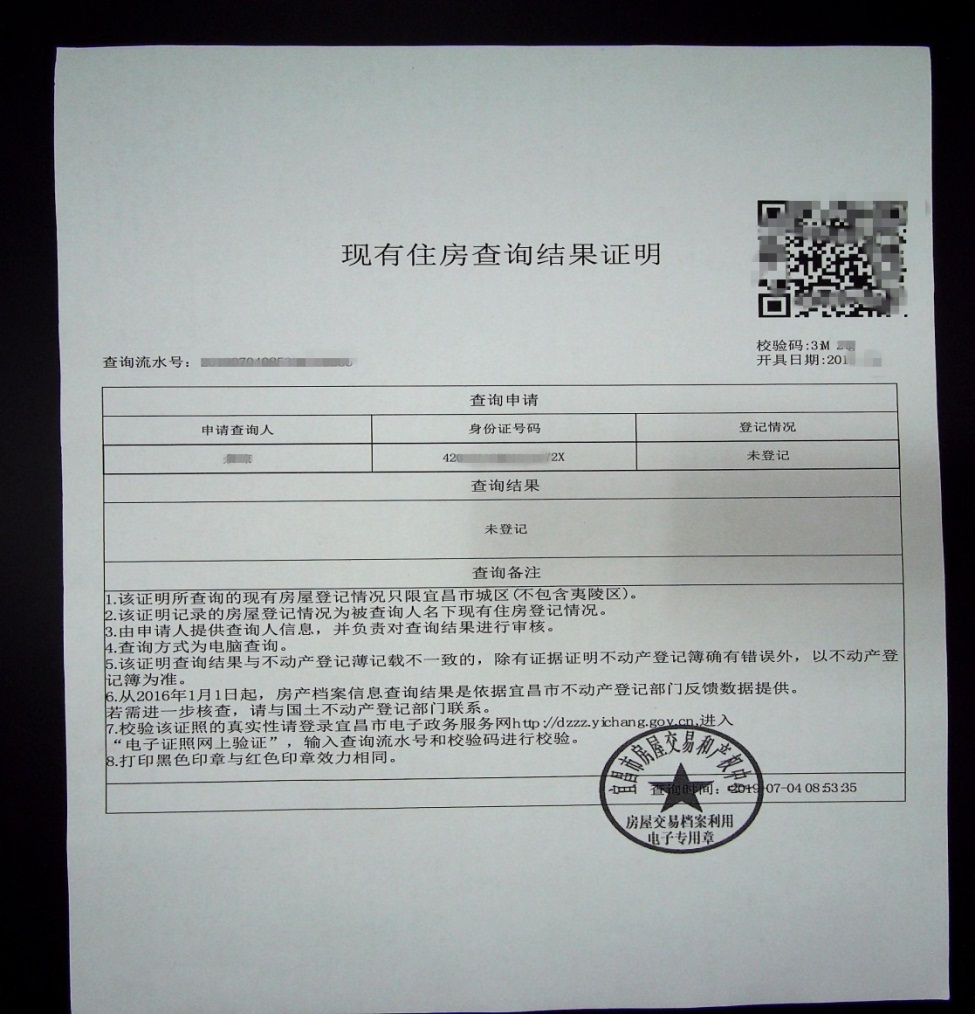 　　2、建房真实性、合法性证明材料：①县市区级以上规划、建设部门批准建房的文件原件。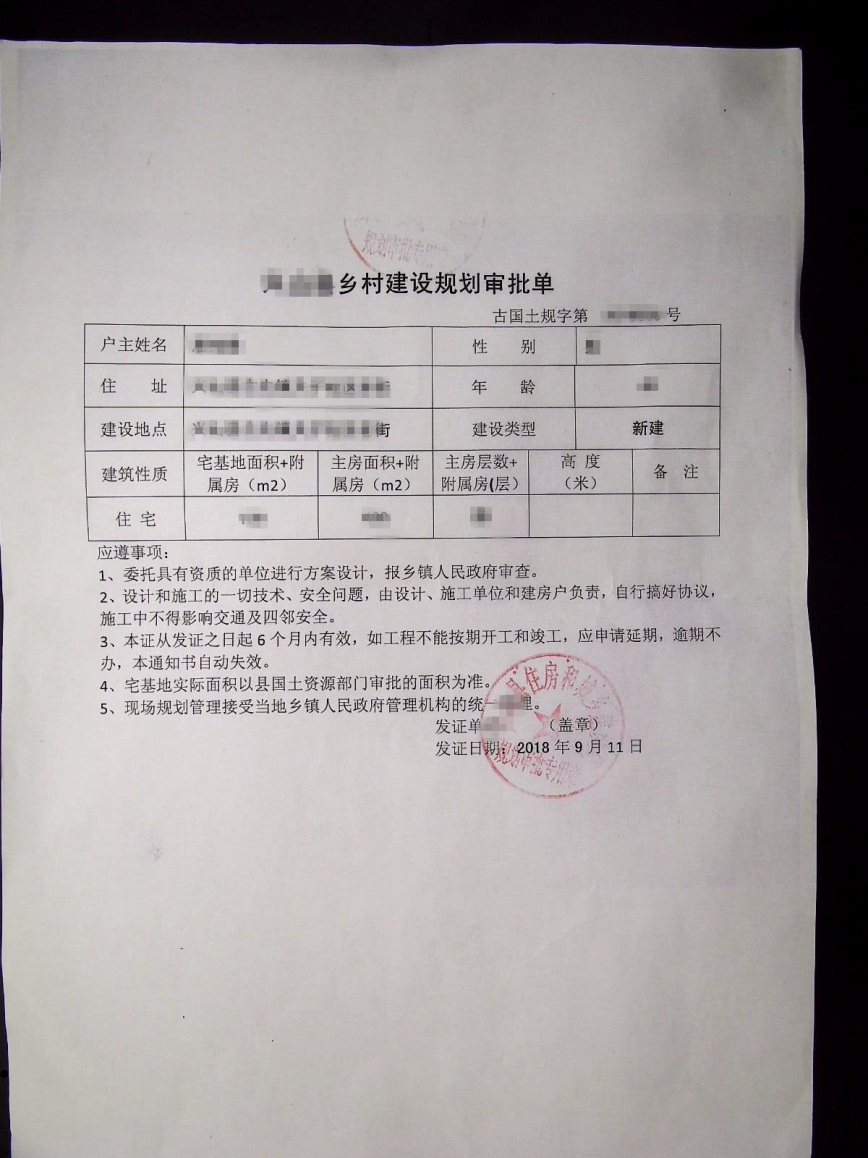 ②土地使用权证原件，翻建的另需提供不动产权证书（含原房屋所有权证）原件（能联网查询的不需要提供）；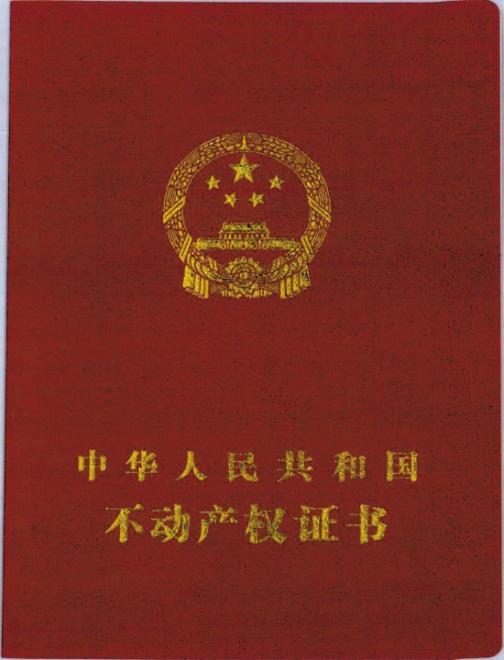 　　③购买材料、施工费用发票原件或收据及银行付款凭据原件；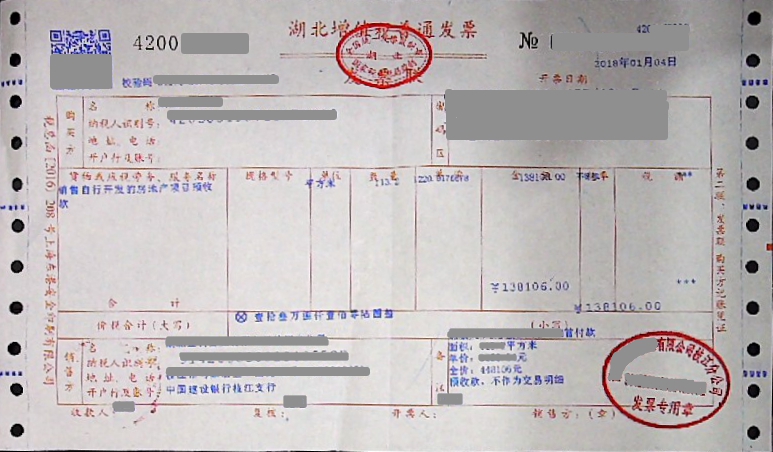 二、大修自住住房申请材料1、住房套数证明材料：住房套数能联网查询不需要证明材料，无法查询的需在当地房管、不动产部门出具家庭现有住房查询结果证明。（图片同建造、翻建自住住房）　　2、建房真实性、合法性证明材料：①房地产安全鉴定机构出具的房屋安全鉴定证明原件；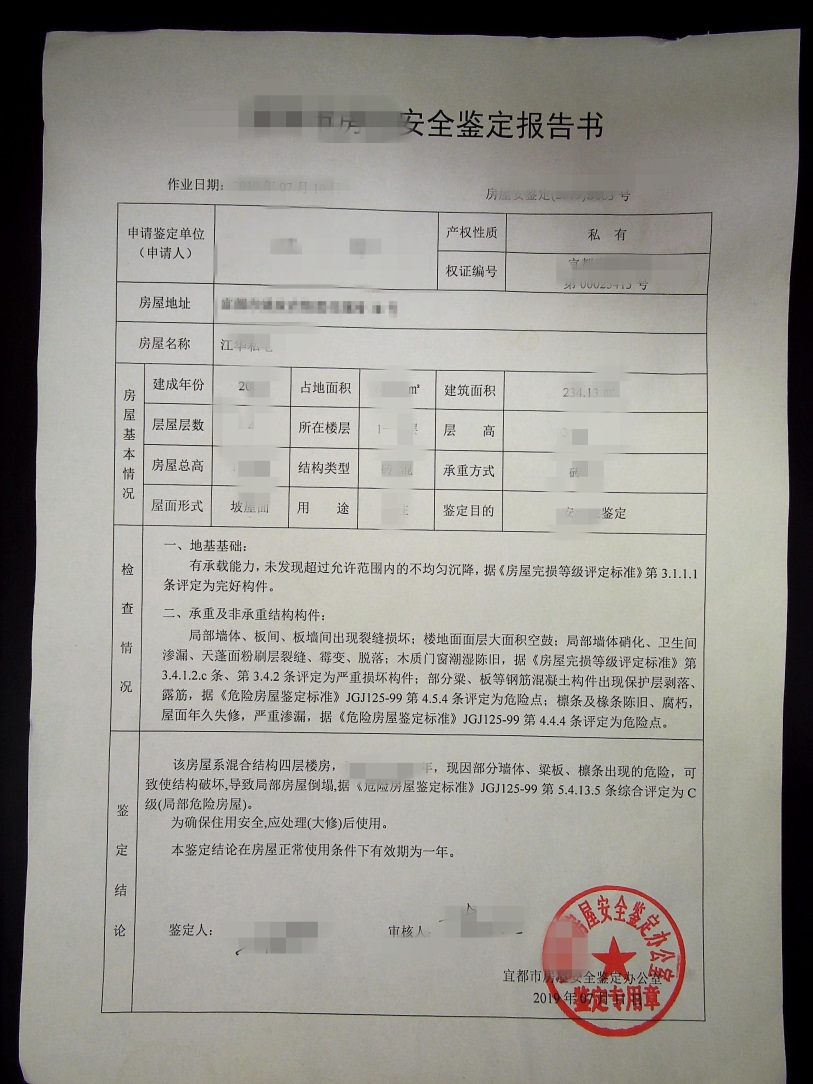 ②不动产权证书（含原房屋所有权证）原件（能联网查询的不需要提供）；（图片同建造、翻建自住住房）　　③购买材料、施工费用发票原件或收据及银行付款凭据原件。（图片同建造、翻建自住住房）